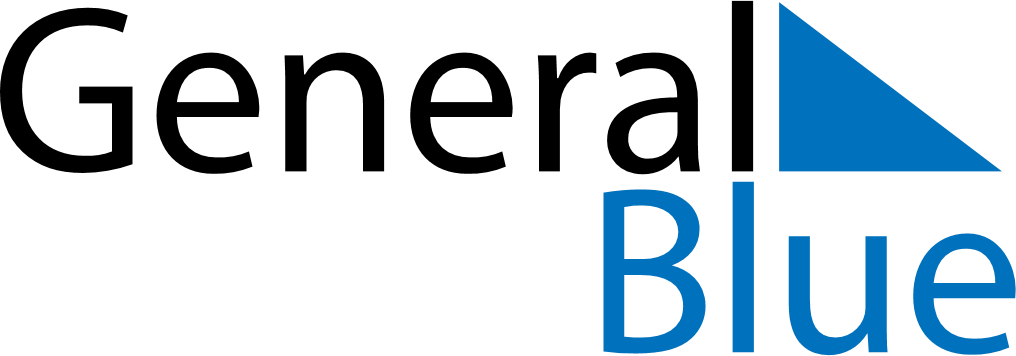 October 2024October 2024October 2024SloveniaSloveniaMONTUEWEDTHUFRISATSUN123456789101112131415161718192021222324252627Sovereignty Day28293031Reformation Day